                                                                         Р Е Ш Е Н И ЕТридцать четвертой сессии Совета депутатов третьего созыва      « 13 » июня  2017 г.                             с.Усть-Кан                                            № 34-4«О внесении изменений и дополненийв бюджет муниципального образования « Усть-Канское сельское поселение» на 2017 год и плановый период 2018-2019 годы»          Заслушав и обсудив информацию Главы Усть-Канского сельского поселения «О внесении изменений и дополнений в бюджет муниципального образования «Усть-Канское сельское поселение» на 2017 год  и плановый период 2018-2019 годы» Совет депутатов РЕШИЛ:Внести в бюджет муниципального образования «Усть-Канское сельское поселение»  на 2017 г.  следующие изменения и дополнения:В статье 1 п.1.1 цифры «6538,48» заменить цифрами «7603,67»; в статье 1 п.1.2 цифры «6538,48» заменить цифрами «7640,60»; в статье 1 п.1.3 цифры «0,0»  заменить цифрами «36,93»;Приложения 1,2,3,4  изложить в следующей редакции  (прилагается). Контроль за исполнением данного решения возложить на председателя постоянной комиссии Совета депутатов по экономике и бюджету Улагашева А.В.Данное решение направить главе муниципального образования «Усть-Канское сельское поселение» для рассмотрения, подписания и обнародования.Настоящее решение вступает в силу со дня его обнародования.Председатель Совета депутатовУсть-Канского сельского поселения                                                                                   __________________Майманов М.С.Глава Усть-Канскогосельского поселения                                                       __________________Бордюшев А.Я.Российская ФедерацияРеспублика Алтай Совет  депутатов  муниципального                        образованияУсть-Канское сельское поселение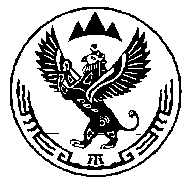 Россия ФедерациязыАлтай РеспубликаКан-Оозы  Jурттынмуниципал  тозомолининдепутаттарСоведи